Згідно із статтею 93 Регламенту Верховної Ради України, відповідно до предмета відання і за дорученням Голови Верховної Ради України, Комітет для підготовки експертного висновку щодо відповідності вимогам антикорупційного законодавства розглянув проект Закону про внесення змін до деяких законодавчих актів України (щодо забезпечення захисту права власності та інших речових прав на нерухоме майно, що належать дітям та підопічним особам) (реєстр. № 5229), поданий народним депутатом України Фрісом І.П. Проектом Закону, відповідно до пояснювальної записки,  пропонується законодавче забезпечення посилення захисту прав та інтересів дітей та підопічних при вчиненні батьками (усиновлювачами) або опікунами від їх імені або в їх інтересах правочинів, які мають важливе значення, шляхом закріплення обов’язку отримувати згоду органів опіки та піклування на вчинення відповідних правочинів, а також передбачити обов’язок державного реєстратора при вчиненні відповідних реєстраційних дій перевіряти наявність відповідної згоди.  У проекті акта не виявлено корупціогенних факторів, що можуть сприяти вчиненню корупційних правопорушень.Керуючись положеннями пункту 3 частини першої статті 16 Закону України «Про комітети Верховної Ради України», статті 55 Закону України «Про запобігання корупції», частини першої статті 93 Регламенту Верховної Ради України, Комітет на своєму засіданні 18 січня 2022 року (протокол № 101) дійшов до висновку та прийняв рішення, що проект Закону про внесення змін до деяких законодавчих актів України (щодо забезпечення захисту права власності та інших речових прав на нерухоме майно, що належать дітям та підопічним особам) (реєстр. № 5229), відповідає вимогам антикорупційного законодавства.Голова Комітету                                          	                    	     А. РАДІНАВЕРХОВНА РАДА УКРАЇНИ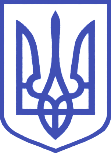 Комітет з питань антикорупційної політики01008, м.Київ-8, вул. М. Грушевського, 5, тел.: (044) 255-35-03,  e-mail: crimecor@rada.gov.uaРішення Комітетущодо експертного висновкузаконопроекту № 5229Комітет Верховної Ради Україниз питань  правової політики